Checklista för Modul 04 - Hur du motiverar dina anställdaFörstå teorin om individens motivation Skillnader mellan intrinsisk och extrinsisk motivationAllmänna metoder och tips om "hur du motiverar dina anställda" Kunskap om "hur man mäter motivation hos anställda"Lär dig om "Hur man förbättrar motivationen hos anställda" Förstår förväntningar, mål och motivation hos anställda i generation Z (talang 4.0).Motivera anställda med intern feedback och kommunikationKlassificera de anställdas grundläggande behov Indikatorer för att mäta medarbetarnas motivationBästa praxis "Hur man skapar en positiv företagskultur"Arbetsgruppsdiskussion "Vad motiverar dig att gå till jobbet?"Bekanta dig med effektiva verktyg och metoder för att framgångsrikt förbättra medarbetarnas motivation (Toolbox Talent 4.0)Arbeta i grupper och utforska frågor om talangutveckling som finns i arbetsbladen i modulen To find out more go to our project website t4lent.eu or our facebook page @t4lent.eu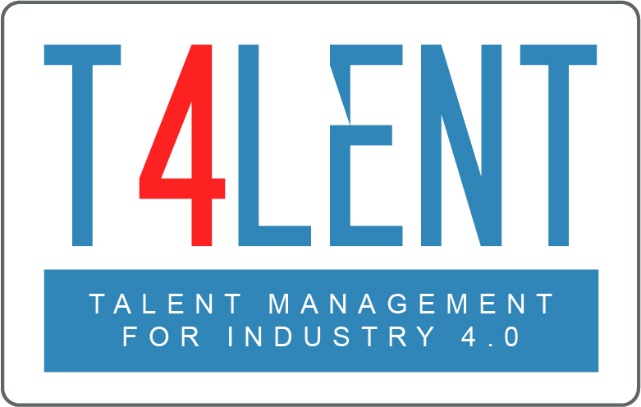 